Appendices:#A1. Analysis of Survey Results:#A2. Friends of Havelock Rec Vision Statement:#A3: Biodiversity Report from 2015: #A4. Analysis of 2011 census data from Streetcheck:#A5: Example of a joint monitoring inspection sheet. #A6. iDverde’s management procedures & plan:#A7 - Policy and Strategic Context#A8 - The Park and Local Green-space Deficiency#A9 - Entry for Havelock Rec in Draft Local Plan#A10 -  iDverde statement on park users and staff#A11 -  iDverde's Sustainability policy#A12 - IDverde's Foreword & Introductions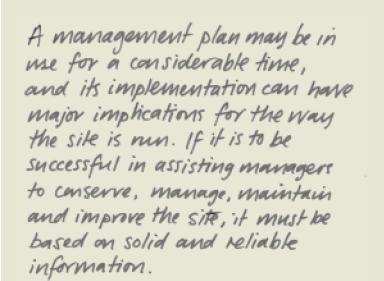 Appendix A1: Analysis of Survey Results:Most people wanted the options presented, apart from the bog garden which was not especially popular.  These options were: circumference all-weather path (to improve accessibility), Picnic benches, more sitting benches, and logs-stumps-natural-play-structures. The suggestions in the free text with the highest number of mentions was “just as it is” (8 out of 44 / 18%), children’s playground (8 out of 44 / 18%) and outdoor gym equipment (6 out of 44 / 13%).  Six people mentioned an-all-weather-perimeter path despite it being in the check boxes of the previous question. Other notable mentions are fox-proof bins, and proper gates on the Mornington and Homesdale Road entrances.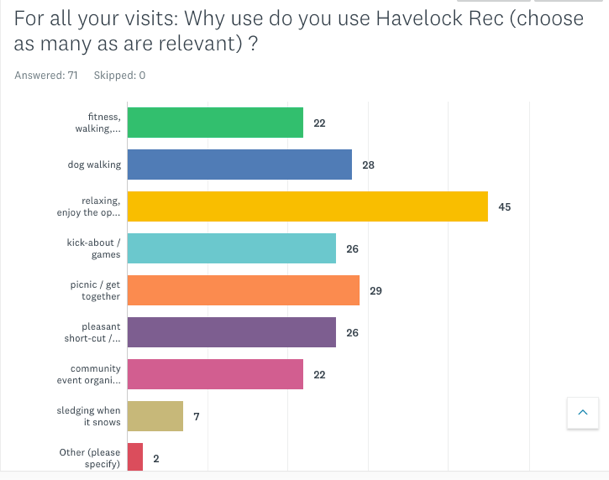 The survey response sheets were scanned and entered on Survey Monkey, so that the question could be made available on the web to non-park users. The resulting charts:And the catchment bars shown on a map: 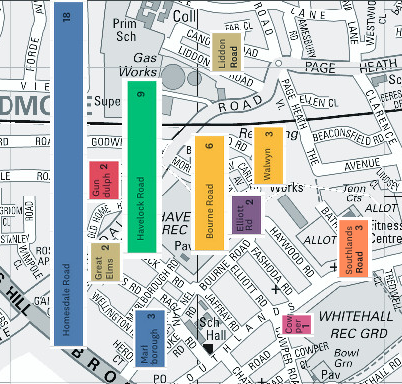 The full text answers to ‘What would you particularly like in the park?”So the suggestions in the free text with the highest number of mentions was “just as it is” (8 out of 44 / 18%), children’s playground (8 out of 44 / 18%) and outdoor gym equipment (6 out of 44 / 13%).  Six people mentioned an-all-weather-perimeter path despite it being in the options. Other notable mentions are fox-proof bins, and proper gates on the Mornington and Homesdale Road entrances.The full text answers to ‘What would you particularly not want to see in the park?”Despite the park not being under threat, 60% of respondents cited ‘buildings’ or ‘development’ as something they don’t want for the park.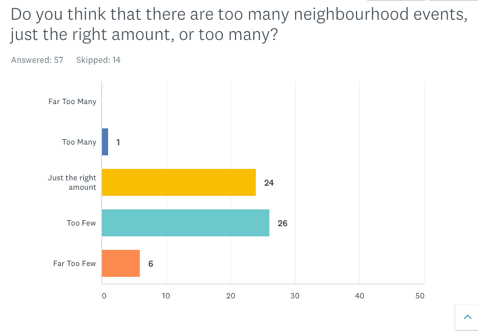 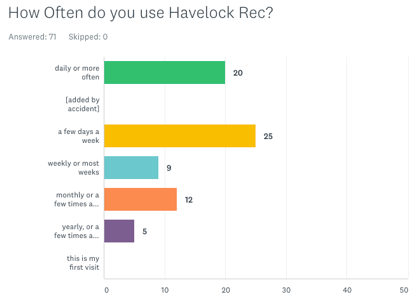 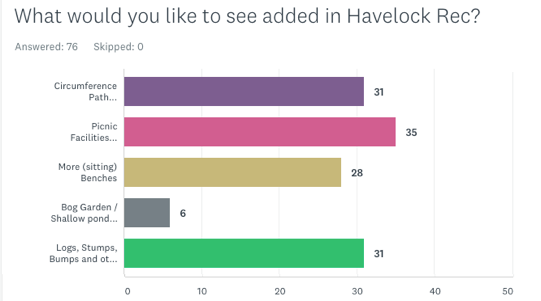  Excel Iindex Data entry time Comment698/16/2018 7:54 AMWalkways678/16/2018 7:50 AMLike it as it is6508/10/2018 22:51More long grass patches6408/10/2018 22:49I like it just as it is6308/10/2018 22:47Picnic benches would be great6208/10/2018 22:45Longer grass in patches; more wildflowers for bees & wildlife6008/10/2018 22:40More trees5908/10/2018 22:26Just as it is588/10/2018 10:23 PMFitness Bars – Calisthenics5708/10/2018 22:20Pathway, flowers, obstacles5608/10/2018 22:17Raglan Road use it for Sports Day instead of concrete playground5508/10/2018 22:06Like it as it is5443381.91875A festival5208/10/2018 21:50Natural play area with trees5108/10/2018 21:46Pull-up bars508/10/2018 9:44 PMFestival or Fete498/9/2018 5:43 PMLandscaping (like the flowerbeds in Whitehall Rec)488/9/2018 5:39 PMChildrens Play Area478/9/2018 5:36 PMLeft as it is468/9/2018 5:36 PMGate on [Homesdale and Mornington Av] Entrances4508/09/2018 17:36All weather path, more bins / doggy bins, music (we like a band)428/8/2018 7:46 PMAll weather path418/8/2018 7:43 PMChildrens playground4008/08/2018 19:41BBQ area and football posts3908/08/2018 19:40Fox proof bins. Tennis courts. Zip Wire.3808/08/2018 19:11I like it now3608/08/2018 19:03A refreshments hut manned by volunteers. Solar lighting.3508/08/2018 19:00I like it the way it is but with the recovery of the car park3308/08/2018 18:41Fun things2708/08/2018 13:33Playground248/8/2018 1:23 PMSmall Playground238/8/2018 1:21 PMPlayground for the kids, Information boards228/8/2018 1:19 PMPlayground198/8/2018 12:59 PMOutdoor gym equipment168/8/2018 12:43 PMLitter bins and toilets158/8/2018 12:39 PMShaded areas, Events for families1208/07/2018 18:47The whole point of Havelock Rec is that it's a decent size open space. It does not need nor want 'developing'. The point is openness. The point is space. This allows for wonder, imagination and freedom... benches allow us to appreciate it.108/7/2018 6:38 PMSome play equipment for the children or excerise equipment that they seem to be placing in parks now :)98/7/2018 6:36 PMAn adventure playground using wood. One or two goal posts boys locally always playing footie. PIcnic area for those people who live in the flats and I think us residents would use.88/7/2018 6:33 PMBar b que area, and outdoors fitness area68/7/2018 6:20 PMA pathway from one side to the other. Bark maybe to keep it natural58/7/2018 6:18 PMA small fenced in play area for the local children28/7/2018 6:00 PMsuggest we get funding for outdoor gym equipment108/06/2018 22:41An all weather perimeter trail for runners and buggies. Could have distance markers for the runners (like Dulwich Park) and make it possible to walk around it after rain with a buggy.44number entries with textPercentagesExcel IDData Entry TimeShowing 28 responses6908/10/2018 07:51Bromley Beacon Boys intimidating as they shout at you; they set their PE area up so close to the entrance they're in the way108/10/2018 22:51More Buildings108/10/2018 22:45Buildings / Development108/10/2018 22:26Build Buildings108/10/2018 22:20Buildings on the field108/10/2018 22:17formal playground (as there's one at Whitehall Rec)108/10/2018 22:06Any building on the land or cutting back the land for other use108/10/2018 22:03Dog shit108/10/2018 21:56A school108/10/2018 21:44Like it as it is108/08/2018 20:02Any Buildings108/08/2018 19:59As it is, no buildings108/08/2018 19:46Playground108/08/2018 19:43Any big structures or anything that encourages teenagers108/08/2018 19:41Pikeys108/08/2018 19:40A school108/08/2018 19:03Not a children's playground (cited conflict with dog walkers)108/08/2018 18:48Buildings108/08/2018 18:41Buildings108/08/2018 18:37Smoke Shelter108/08/2018 18:33Buildings108/08/2018 13:34Houses108/08/2018 13:33Construction108/08/2018 13:19Cycling path108/08/2018 13:14Buildings erected108/08/2018 12:57Any buildings erected108/08/2018 12:43Dog Mess108/08/2018 12:39Being too built up28count of responses40.5of total responses